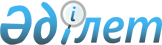 Об утверждении форм проверочных листов в сфере частного предпринимательства в области проведения нефтяных операций
					
			Утративший силу
			
			
		
					Совместный приказ Министра нефти и газа Республики Казахстан от 25 августа 2011 года № 150 и И.о. Министра экономического развития и торговли Республики Казахстан от 31 августа 2011 года № 273. Зарегистрирован в Министерстве юстиции Республики Казахстан 12 сентября 2011 года № 7178. Утратил силу совместным приказом Министра энергетики Республики Казахстан от 22 июня 2015 года № 421 и и.о. Министра национальной экономики Республики Казахстан от 30 июня 2015 года № 482

      Сноска. Утратил силу совместным приказом Министра энергетики РК от 22.06.2015 № 421 и и.о. Министра национальной экономики РК от 30.06.2015 № 482 (вводится в действие по истечении десяти календарных дней после дня его первого официального опубликования).      В соответствии со статьей 15 Закона Республики Казахстан от 6 января 2011 года "О государственном контроле и надзоре в Республике Казахстан", ПРИКАЗЫВАЕМ:



      1. Утвердить формы проверочных листов в сфере частного предпринимательства в области проведения нефтяных операций:



      1) при эксплуатации горных производств, согласно приложению 1 к настоящему приказу;



      2) при эксплуатации нефтехимических производств, согласно приложению 2 к настоящему приказу;



      3) исключен совместным приказом Министра нефти и газа РК от 11.07.2013 № 123 и и.о. Министра регионального развития РК от 16.07.2013 № 135/НҚ (вводится в действие по истечении десяти календарных дней после дня его первого официального опубликования);



      4) при проектировании (технологических) горных и нефтегазоперерабатывающих производств, проектирования добычи твердых полезных ископаемых (за исключением общераспространенных полезных ископаемых), нефти, газа, нефтегазоконденсата; составления проектов и технологических регламентов на разработку месторождений твердых полезных ископаемых, нефтегазовых месторождений; составления технико-экономического обоснования проектов разработки нефтегазовых месторождений; проектирования (технологического) нефтехимических, химических производств, согласно приложению 4 к настоящему приказу;



      5) при разведке, пробной эксплуатации, опытно-промышленной и промышленной эксплуатации нефтяных и газовых месторождений, согласно приложению 5 к настоящему приказу.

      Сноска. Пункт 1 с изменениями, внесенными совместным приказом Министра нефти и газа РК от 11.07.2013 № 123 и и.о. Министра регионального развития РК от 16.07.2013 № 135/НҚ (вводится в действие по истечении десяти календарных дней после дня его первого официального опубликования);



      2. Комитету государственной инспекции в нефтегазовом комплексе Министерства нефти и газа Республики Казахстан (Момышев Т.А.) обеспечить:



      1) государственную регистрацию настоящего приказа в Министерстве юстиции Республики Казахстан;



      2) официальное опубликование настоящего приказа после его государственной регистрации в Министерстве юстиции Республики Казахстан;



      3) опубликование настоящего приказа на официальном интернет-ресурсе Министерства нефти и газа Республики Казахстан.



      3. Контроль за исполнением настоящего приказа возложить на Вице-министра нефти и газа Республики Казахстан Киинова Л.К.



      4. Настоящий приказ вводится в действие по истечении десяти календарных дней после дня его первого официального опубликования.      Министр нефти и газа             И.о. Министра экономического 

      Республики Казахстан               развития и торговли 

      ________________ С. Мынбаев         Республики Казахстан

      "___" ___________ 2011 года      __________________ Д. Шаженова

                                       "___" ___________ 2011 года

Приложение 1            

к Совместному приказу         

Министра нефти и газа         

Республики Казахстан         

от 25 августа 2011 года № 150 и   

и.о. Министра экономического    

развития и торговли         

Республики Казахстан         

от 31 августа 2011 года № 273     

Форма            

                          Проверочный лист

      в сфере частного предпринимательства в области проведения

        нефтяных операций при эксплуатации горных производств      Сноска. Приложение 1 в редакции совместного приказа Министра нефти и газа РК от 11.07.2013 № 123 и и.о. Министра регионального развития РК от 16.07.2013 № 135/НҚ (вводится в действие по истечении десяти календарных дней после дня его первого официального опубликования).Государственный орган, назначивший проверку _________________________

Акт о назначении проверки ___________________________________________

                                        (№, дата)

Наименование субъекта предпринимательства ___________________________

БИН, ИИН ____________________________________________________________

Адрес места нахождения ______________________________________________      * - относится к значительному нарушению;

      ** - относится к незначительному нарушению;

      *** - только для проверяемых субъектов, осуществляющих

соответствующий подвид деятельности.Проверку проводил _________________ ________________ _____________

                    (должность)         (Ф.И.О.)        (подпись)      М.П.      В случае выявления нарушений требований указываются номер и

дата составления предписания (№ ____ от "__" ____________ 20__ года)С результатом проверки ознакомлен (согласен/не согласен) _____________________ ___________________

      (Ф.И.О.)             (подпись)"__" ________________ 20__ годаПо итогам проверки проверяемый субъект ____________________________

                                          (наименование субъекта)переводится в группу (отметить знаком "+"):Должностные лица органа:__________________________ __________ _____________________________

      (должность)           (подпись)             (Ф.И.О.)

__________________________ __________ _____________________________

      (должность)           (подпись)             (Ф.И.О.)Руководитель органа:

__________________________ _____________________________

Приложение 2            

к Совместному приказу         

Министра нефти и газа         

Республики Казахстан         

от 25 августа 2011 года № 150 и   

и.о. Министра экономического    

развития и торговли         

Республики Казахстан         

от 31 августа 2011 года № 273     

Форма            

                         Проверочный лист

   в сфере частного предпринимательства в области проведения

нефтяных операций при эксплуатации нефтехимических производств      Сноска. Приложение 2 в редакции совместного приказа Министра нефти и газа РК от 11.07.2013 № 123 и и.о. Министра регионального развития РК от 16.07.2013 № 135/НҚ (вводится в действие по истечении десяти календарных дней после дня его первого официального опубликования).      Государственный орган, назначивший проверку __________________

      Акт о назначении проверки ____________________________________

                                              (№, дата)

      Наименование субъекта предпринимательства ____________________

      БИН, ИИН _____________________________________________________

      Адрес места нахождения _______________________________________      * - относится к значительному нарушению;

      ** - относится к незначительному нарушению.Проверку проводил _______________ __________________ _______________

                      (должность)      (Ф.И.О.)           (подпись)      М.П.      В случае выявления нарушений требований указываются номер и

дата составления предписания (№ ____ от "__" _____________ 20__ года)С результатом проверки 

ознакомлен (согласен/не согласен) ________________ ________________

                                        (Ф.И.О.)       (подпись)"__" ______________ 20__ годаПо итогам проверки проверяемый субъект ______________________________

                                           (наименование субъекта)переводится в группу (отметить знаком "+"):Должностные лица органа:

__________________________ __________ _____________________________

      (должность)            (подпись)        (Ф.И.О.)

__________________________ __________ _____________________________

      (должность)            (подпись)        (Ф.И.О.)Руководитель органа:

__________________________   _____________________________

Приложение 3          

к Совместному приказу      

Министра нефти и газа      

Республики Казахстан      

от 25 августа 2011 года № 150 и

и.о. Министра экономического 

развития и торговли      

Республики Казахстан      

от 31 августа 2011 года № 273 

Форма

                             Проверочный лист

      в сфере частного предпринимательства в области проведения

       нефтяных операций при изготовлении, монтаже и ремонте

        бурового, нефтегазопромыслового, геологоразведочного

         (на нефтегазовых месторождениях), взрывозащищенного

             электротехнического оборудования (на нефтегазовых

      месторождениях), подъемных сооружений, а также котлов с

        рабочим давлением выше 0,7 кг/см2 и температурой

        теплоносителя выше 115 0С, сосудов и трубопроводов,

             работающих под давлением выше 0,7 кг/см2       Сноска. Приложение 3 исключено приказом Министра нефти и газа РК от 11.07.2013 № 123 и и.о. Министра регионального развития РК от 16.07.2013 № 135/НҚ (вводится в действие по истечении десяти календарных дней после дня его первого официального опубликования).

Приложение 4            

к Совместному приказу         

Министра нефти и газа         

Республики Казахстан         

от 25 августа 2011 года № 150 и   

и.о. Министра экономического    

развития и торговли         

Республики Казахстан         

от 31 августа 2011 года № 273     

Форма            

   Проверочный лист в сфере частного предпринимательства

в области проведения нефтяных операций при  проектировании

   (технологическом) горных и нефтегазоперерабатывающих

      производств, проектирования добычи нефти, газа,

нефтегазоконденсата; составления проектов и технологических

   регламентов на разработку нефтегазовых месторождений;

  составления технико-экономического обоснования проектов

   разработки нефтегазовых месторождений; проектирования

      (технологического) нефтехимических производств      Сноска. Приложение 4 в редакции совместного приказа Министра нефти и газа РК от 11.07.2013 № 123 и и.о. Министра регионального развития РК от 16.07.2013 № 135/НҚ (вводится в действие по истечении десяти календарных дней после дня его первого официального опубликования).      Государственный орган, назначивший проверку ___________________

      Акт о назначении проверки _____________________________________

                                             (№, дата)

      Наименование субъекта предпринимательства _____________________

      БИН, ИИН ______________________________________________________

      Адрес места нахождения ________________________________________      * - относится к значительному нарушению;

      ** - относится к незначительному нарушению.Проверку проводил _______________ __________________ _______________

                   (должность)          (Ф.И.О.)         (подпись)      М.П.      В случае выявления нарушений требований указываются номер и

дата составления предписания (№ ____ от "__" _____________ 20__ года)

      С результатом проверки 

ознакомлен (согласен/не согласен) ________________ ________________

                                       (Ф.И.О.)           (подпись)

"__" ______________ 20__ годаПо итогам проверки проверяемый субъект ______________________________

                                             (наименование субъекта)      переводится в группу (отметить знаком "+"):Должностные лица органа:

__________________________ __________ _____________________________

      (должность)           (подпись)              (Ф.И.О.)

__________________________ __________ _____________________________

      (должность)           (подпись)              (Ф.И.О.)Руководитель органа:

__________________________     _____________________________

Приложение 5            

к Совместному приказу         

Министра нефти и газа         

Республики Казахстан         

от 25 августа 2011 года № 150 и   

и.о. Министра экономического    

развития и торговли         

Республики Казахстан         

от 31 августа 2011 года № 273     

Форма            

                       Проверочный лист

   в сфере частного предпринимательства в области проведения

     нефтяных операций при разведке, пробной эксплуатации,

        опытно-промышленной и промышленной эксплуатации

               нефтяных и газовых месторождений      Сноска. Приложение 5 в редакции совместного приказа Министра нефти и газа РК от 11.07.2013 № 123 и и.о. Министра регионального развития РК от 16.07.2013 № 135/НҚ (вводится в действие по истечении десяти календарных дней после дня его первого официального опубликования).      Государственный орган, назначивший проверку ___________________

      Акт о назначении проверки _____________________________________

                                             (№, дата)

      Наименование субъекта предпринимательства _____________________

      _______________________________________________________________

      БИН, ИИН ______________________________________________________

      Адрес места нахождения ________________________________________      * - относится к значительному нарушению;

      ** - относится к незначительному нарушению.Проверку проводил _______________ __________________ _______________

                       (должность)     (Ф.И.О.)           (подпись)      М.П.      В случае выявления нарушений требований указываются номер и

дата составления предписания (№ ____ от "__" _____________ 20__ года)С результатом проверки 

ознакомлен (согласен/не согласен) ________________ ________________

                                        (Ф.И.О.)         (подпись)"__" ______________ 20__ годаПо итогам проверки проверяемый субъект ______________________________

                                            (наименование субъекта)переводится в группу (отметить знаком "+"):Должностные лица органа:

__________________________ __________ _____________________________

      (должность)            (подпись)             (Ф.И.О.)

__________________________ __________ _____________________________

      (должность)            (подпись)             (Ф.И.О.)Руководитель органа:

__________________________     _____________________________
					© 2012. РГП на ПХВ «Институт законодательства и правовой информации Республики Казахстан» Министерства юстиции Республики Казахстан
				№

п/пТребованияСоответствует

предъявляемым

требованиям (+)Не соответствует

предъявляемым

требованиям (-)1.*Осуществление вида и подвидов деятельности, предусмотренных лицензией и приложением к лицензии в соответствии со статьей 12 Закона Республики Казахстан от 11 января 2007 года «О лицензировании» 2.**Наличие и соблюдение технологического регламента выполнения лицензируемых видов и подвидов деятельности (работ), соответствующего проекту3.***Наличие производственной базы (здания, помещения) на праве собственности или иных законных основаниях (копии документов, подтверждающих право собственности или иные законные основания)3.1.***Наличие и эксплуатация инженерных сооружений, машин, механизмов, инструментов, спецтранспорта, оборудования, измерительного оборудования и контролируемого технологического процесса - для добычи нефти, газа, нефтегазоконденсата, ведения технологических работ на месторождениях 3.2.***Наличие и эксплуатация каротажной станции (скважинных приборов и зондов, наземной аппаратуры для регистрации показаний приборов и зондов, специального (каротажного) кабеля, лебедки для спускоподъемных операций в скважине) - для выполнения каротажных работ в нефтяных, газовых скважинах3.3.***Для прострелочно-взрывных работ в нефтяных, газовых скважинах:

1) наличие лицензии либо договора со специализированной организацией, имеющей лицензию на работу со взрывчатыми веществами;

2)наличие и эксплуатация перфорационного оборудования и (или) системы3.4.***Наличие и эксплуатация буровой установки, долота, буровых труб, противовыбросового оборудования, подъемных агрегатов - для бурения нефтяных, газовых скважин, в том числе на море и внутренних водоемах3.5.***Наличие и эксплуатация соответствующего технологического оборудования:

для подземного и капитального ремонта скважин; демонтажа оборудования и агрегатов;

установки подъемника скважин;

для испытания после ремонта скважин; 

для промывки, цементации, опробования и освоения скважин3.6.***Наличие комплекса технических средств, специализированной техники и технологии для повышения нефтеотдачи пластов - для повышения нефтеотдачи нефтяных пластов и увеличения производительности скважин 3.7.***Наличие нефтесборного устройства на море (скиммера), плавающих резервуаров, боновых заграждений; техники и оборудования для сбора нефти на суше; цементировочного агрегата; противовыбросового оборудования - для работ по предотвращению и ликвидации нефтяных разливов на суше и море, самоизливающихся скважин, нефтяных и газовых выбросов (за исключением противофонтанных работ), консервации скважин4.**Наличие ответственных лиц или служб, обеспечивающих:

эксплуатацию и техническое обслуживание машин, механизмов, транспортных средств, приборов, оборудования; 

контроль безопасности труда; 

метрологический контроль; 

маркшейдерские работы (не распространяется на подвид деятельности «эксплуатация нефтехимических, химических производств»); 

соблюдение технологического процесса и выпуск продукции заданного качества (не распространяется на подвиды деятельности горного производства);

охрану окружающей среды.5.*Наличие квалификационного состава технических руководителей и специалистов, отвечающих соответствующему образовательному уровню (для технических руководителей - высшее техническое образование, для специалистов – минимум среднее специальное образование в соответствующей сфере), и наличия опыта практической работы по лицензируемому подвиду деятельности в соответствующей отрасли для технических руководителей - не менее 3 летвысокой степени

рискасредней степени

рисканезначительной степени

риска№

п/пТребованияСоответствует

предъявляемым

требованиям (+)Не соответствует

предъявляемым

требованиям (-)1.*Осуществление вида и подвидов деятельности, предусмотренных лицензией и приложением к лицензии в соответствии со статьей 12 Закона Республики Казахстан от 11 января 2007 года «О лицензировании» 2.**Наличие и соблюдение требований, установленных технологическим регламентом, выполнения лицензируемых видов и подвидов деятельности (работ), соответствующего проекту3.*Наличие производственной базы (здания, помещения) на праве собственности или иных законных основаниях (копии документов, подтверждающих право собственности или иные законные основания)3.1.*Для эксплуатации нефтехимических, химических производств:

1) наличие и эксплуатация механизмов, технологических линий, установок подготовки, переработки сырья, специально оборудованных складов, помещений и емкостей для хранения сырья, готовой продукции, взрывопожароопасных, ядовитых сильнодействующих веществ, на праве собственности или иных законных основаниях;

2) наличие аккредитованной лаборатории по контролю соответствия продукции стандартам, нормам и техническим условиям4.**Наличие ответственных лиц или служб, обеспечивающих:

эксплуатацию и техническое обслуживание машин, механизмов, транспортных средств, приборов, оборудования;

контроль безопасности труда; 

метрологический контроль; 

маркшейдерские работы (не распространяется на подвид деятельности «эксплуатация нефтехимических, химических производств»); 

соблюдение технологического процесса и выпуск продукции заданного качества (не распространяется на подвиды деятельности горного производства);

охрану окружающей среды5.**Наличие квалификационного состава технических руководителей и специалистов, отвечающих соответствующему образовательному уровню (для технических руководителей - высшее техническое образование, для специалистов – минимум среднее специальное образование в соответствующей сфере), и наличия опыта практической работы по лицензируемому подвиду деятельности в соответствующей отрасли для технических руководителей - не менее 3 летвысокой степени

рискасредней степени

рисканезначительной степени

риска№

п/пТребованияСоответствует

предъявляемым

требованиям (+)Не соответствует

предъявляемым

требованиям (-)1.*Осуществление вида и подвидов деятельности, предусмотренных лицензией и приложением к лицензии в соответствии со статьей 12 Закона Республики Казахстан от 11 января 2007 года «О лицензировании» 2.*Наличие производственной базы (здания, помещения) на праве собственности или иных законных основаниях (копии документов, подтверждающих право собственности или иные законные основания)2.1.*Наличие и применение лицензионного программного обеспечения для проектирования, электронно-вычислительных машин, специальных средств оргтехники (принтеры, копировальная техника, плоттеры и иное оборудование) - для проектирования (технологических) горных и нефтегазоперерабатывающих производств, проектирования добычи нефти, газа, нефтегазоконденсата; составления проектов и технологических регламентов на разработку нефтегазовых месторождений; составления технико-экономического обоснования проектов разработки нефтегазовых месторождений; проектирования (технологического) нефтехимических производств3.**Наличие квалификационного состава технических руководителей и специалистов, отвечающих соответствующему образовательному уровню (для технических руководителей - высшее техническое образование, для специалистов – минимум среднее специальное образование в соответствующей сфере), и наличия опыта практической работы по лицензируемому подвиду деятельности в соответствующей отрасли для технических руководителей - не менее 3 летвысокой степени

рискасредней степени

рисканезначительной степени

риска№

п/пТребованияСоответствует

предъявляемым

требованиям (+)Не соответствует

предъявляемым

требованиям (-)1. *Осуществление работ по проведению разведки, пробной эксплуатации, опытно-промышленной и промышленной эксплуатации месторождения, строительства скважин, промысловых объектов и иных объектов инфраструктуры, необходимых для добычи, подготовки, хранения и транспортировки углеводородов в соответствии с утвержденными проектными документами2. *Осуществление работ в соответствии с едиными правилами по рациональному и комплексному использованию недр при разведке и добыче полезных ископаемых3. *Наличие и соблюдение условий разрешения на сжигание попутного и (или) природного газа при испытании объектов скважин, пробной эксплуатации месторождения, при технологически неизбежном сжигании4. *Проведение промышленной разработки нефтегазовых месторождений без переработки и (или) утилизации попутного и (или) природного газа5. *Соблюдение условий проведения нефтяных операций на море и внутренних водоемах6. *Соблюдение требований, установленных техническими регламентами при их наличии7. **Наличие и выполнение программы развития переработки попутного газа8.**Соблюдение требований правил измерения и взвешивания нефти,

добытой на контрактной территории9.**Наличие разрешений на проведение морских научных исследованийвысокой степени

рискасредней степени

рисканезначительной степени

риска